Travel Arrangements Consent Form – for Candidates travelling with people other than their parents/guardiansType of event: _______________________________________________________ Where taking place: __________________________________________________ Time and Date of event: From: _______________ To: ______________________ Name of person attending the event: _____________________________________ Address: ___________________________________________________________ ___________________________________________________________________ Date of birth: __________________Telephone Number: ____________________ Travel arrangements- If other than parent and Candidate under 18 years of age, DBS Certificate needed. The driver must be at least 21 years old, have held a full driving for at least 3 years and have no more than 6 penalty points.Who is providing transport? Name: _______________________________________ Vehicle: ____________________________________________________________ Contact Details: _____________________________________________________ Fully comprehensive Insurance when volunteering Yes/No.  Details:___________________________________________________________________Who will be present during the journey: __________________________________ __________________________________________________________________ ___________________________________________________________________ Name address and telephone number of emergency contact: __________________ ___________________________________________________________________ Parent*/Guardian*/Carer* Consent *Delete as applicable I am willing for (name) ___________________________ to attend the above Lions Club event. I have read the information on this form and I am satisfied with the proposed travel arrangements. I therefore give my consent to these travel arrangements. Signature:    -------------------------------------------------------------      Dated: -------------------------------------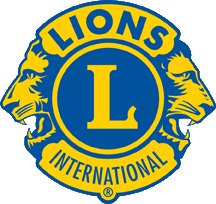 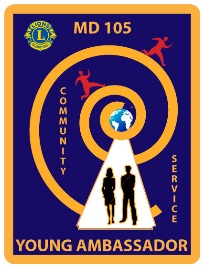      MULTIPLE DISTRICT 105      YOUNG AMBASSADOR       OF THE 21ST CENTURY